2021年全国职业院校技能大赛高职组省级选拔赛“花艺”赛项规程一、赛项名称：赛项名称：花艺赛项组别：高职组赛项归属产业类型：林业、园林二、竞赛目的通过花艺项目竞赛，反映高职学生掌握中国传统插花和现代花艺相关的设计创意、立体结构、色彩组合、植物搭配的认知能力、审美鉴赏能力和动手制作的技术技能水平。以赛促教，以赛促学，提升学生的职业素养，引领高职院校适应我国花艺行业发展新趋势，促进林业、园林等相关专业建设与教学改革，推进高职院校与相关企业的合作，更好地实现工学结合的人才培养模式，为林业、园林行业培养高素质的技能型人才。赛项设置将我国传统插花与现代花艺并行，旨在传承和弘扬中华文化，增强文化自信，引导我国花艺产业健康发展，使之促进我国插花花艺服务业的发展需要。三、竞赛内容简介花艺竞赛项目包括中国传统插花作品创作与现代花艺作品创作两个竞赛方向。现代花艺创作比赛时长5小时，共两个模块，新娘花饰为必赛模块，切花装饰、花束两个模块作为惊喜盒，现场抽取1项。中国传统插花创作比赛时长2.5小时，共两个模块，盘花为必赛模块，筒花、瓶花两个模块作为惊喜盒，现场抽取1项。比赛花材、辅材由组委会统一提供，选手不得自带。表1四、竞赛方式本赛项采取个人赛的方式，每个院校可选派2支队伍，每支队伍1位选手。参赛选手须为安徽省高职院校2021年春季在籍学生（含本科院校高职学生，五年一贯制四、五年级学生）。每位选手限1名指导教师，指导教师须为本校专职教师。五、竞赛流程表2备注：观摩时间可根据比赛实际情况进行调整六、竞赛试题模块A：惊喜盒1（现代花艺）要求：赛题在惊喜盒1（现代花艺）中随机抽取一个一：花束设计与制作要求：绑在一个点的螺旋状花束，放置在水盘中保鲜。材料：必须使用竹片，其他材料自选技巧：自由选择设计：自由选择二、切花装饰要求：根据所给的场景图片设计制作一个切花装饰作品材料：必须使用龙柳 ，其他材料自选技巧：自由选择容器：指定容器模块B：盘花作品创作要求：依据作品主题，使用指定容器，创作中国传统插花盘花作品。主题：春材料：指定盘花容器技巧：剑山固定模块C：新娘花饰要求：根据所给图片，设计和制作一个新娘花饰，新娘花饰必须在新娘的手或者小臂上进行（从肘部往下部分）。材料：必须使用珍珠；其他材料自选技巧：自由选择设计：自由选择模块D：惊喜盒2（传统插花）作品创作要求：赛题在惊喜盒2（传统插花）中随机抽取一个一、筒花作品创作要求：依据作品主题，使用指定容器，创作中国传统插花筒花作品。主题：春材料：按惊喜盒指定容器技巧：撒固定二、瓶花要求：依据作品主题，使用指定容器，创作中国传统插花瓶花作品。主题：春材料：按惊喜盒指定容器技巧：撒固定七、建议使用的比赛器材、技术平台和场地要求（一）赛场面积要求1.总竞赛场地为室内场地2.每竞赛工位（操作与展示）面积3m×3m以上3.竞赛场地内设置花材储藏间、工作间、讨论区（二）赛场基础设施要求1.赛场配备时钟、医务箱、饮用水等2.赛场采光条件良好，周围环境安静，空气清新3.赛场具备2个以上安全通道，指示标识与消防器材符合消防安全要求（三）场地设备1.设施设备清单表32.材料单     以每个选手必须配备：表4（1）若由于季节或市场原因部分花材有所变动，调整幅度小于15%，变动花材在比赛前3日公布。（2）插花花器与辅材以图片形式于赛前10天在安徽城市管理职业学院官网上公布。3.选手可自备的工具表5备注：操作工位不配备电源，请使用离电工具。除以上列表材料、工具以外选手不得将其他工具带进赛场。以上工具需带回的等比赛结束后按规定由参赛队主动撤回，主办方不负责邮寄。八、评分标准制定原则、评分细则、成绩并列（一）评分标准制定原则本次竞赛作品以百分制分别进行评分，其中中国传统插花作品创作分值占比为40%现代花艺作品创作分值占比为60%，总分为2项得分之和。                 表6（二）评分办法项目采用结果评分方法，竞赛过程由专家评委全程监督。评分裁判不少于5人，由行业、企业和院校专家组成，评分裁判独立评分，去掉1个最高分与最低分后进行加权平均。赛后公布评委评分结果。评分细则：  表7（三）成绩并列如出现总分一致，按照以下顺序模块得分高低决定排序：惊喜盒总分、惊喜盒1（现代花艺）、惊喜盒2（传统插花）。九、奖项设置按安徽省教育厅规定本次选拔赛按选拔成绩顺序推荐参加国赛选手，不设省级奖项，不颁发证书。十、竞赛规则（一）报名资格及参赛队伍要求参赛选手须为安徽省高职院校2021年春季在籍学生（含本科院校高职学生、五年一贯制四、五年级学生），参赛选手年龄不超过25周岁，年龄计算的截止时间以2021年5月1日为准。凡在往届全国职业院校技能大赛中获一等奖的选手，不能报名参赛。报名依据2020年安徽省职业院校技能大赛高职组成绩，成绩排序前12名选手所在院校方有报名资格，同一所院校参赛队伍不超过2队。（二）竞赛纪律要求1.4月16日下午14:00～15:00召开领队会议，会议讲解竞赛注意事项并进行赛前答疑。会后由各参赛队伍的领队或指导教师参加，通过抽签确定各参赛选手的顺序号，选手不得自行调换顺序号。2.比赛场地在2021年4月16日下午15:00允许选手将自备工具经检查后放入赛场指定区域内。3.参赛选手准时（7：30）到达赛场，凭选手证、学生证、身份证、顺序号检录，并根据顺序号抽取工位号，裁判负责核对参赛队员信息；严禁参赛选手携带大赛要求外的自带工具及材料入场。（三）成绩评定及公布1.本赛项裁判组由现场裁判、评分裁判分别执裁，以保证比赛结果公平、公正、公开。2.按照竞赛规程，比赛成绩经专人复核后，经裁判长和监督员审核签字后上报教育厅后公布竞赛全部结果。3.赛场裁判将数据进行备份和保存，成绩单提交给大赛执委会备案。4．参赛代表队若对赛事有异议，可由领队按规程提出书面申诉。十一、赛项安全赛事安全是技能竞赛一切工作顺利开展的先决条件，是赛事筹备和运行工作必须考虑的核心问题。赛项执委会采取切实有效措施保证大赛期间参赛选手、指导教师、裁判员、工作人员及观众的人身安全。大赛期间，各参赛院校要为选手和指导老师购买意外伤害保险和医疗保险。（一）生活条件1.比赛期间，原则上由执委会统一安排参赛选手和指导教师食宿，费用自理。2.大赛期间有组织的参观和观摩活动的安全由执委会负责，承办单位须保证比赛期间选手、指导教师和裁判员、工作人员的安全。3.各赛项的安全管理，除了可以采取必要的安全隔离措施外，应严格遵守国家相关法律法规，保护个人隐私和人身自由。（二）组队责任1.各院校组织代表队时，须安排为参赛选手购买大赛期间的人身意外伤害保险。2.各院校代表队组成后，须制定相关管理制度，并对所有选手、指导教师进行安全教育。3.各参赛队伍须加强对参与比赛人员的安全管理，实现与赛场安全管理的对接。（三）应急处理比赛期间发生意外事故，发现者应第一时间报告执委会，同时采取措施避免事态扩大。执委会应立即启动预案予以解决。赛项出现重大安全问题可以停赛，是否停赛由执委会决定。事后，执委会应向省组委会报告详细情况。（四）处罚措施1.因参赛队伍原因造成重大安全事故的，取消其获奖资格。2.参赛队伍有发生重大安全事故隐患，经赛场工作人员提示、警告无效的，可取消其继续比赛的资格。3.赛事工作人员违规的，按照相应的制度追究责任。情节恶劣并造成重大安全事故的，由司法机关追究相应法律责任。十二、申诉与仲裁1.参赛队对不符合竞赛规定的设备、工具、软件，有失公正的评判、奖励，以及对工作人员的违规行为等，可由领队提出申诉。2.申诉应在竞赛结束后2小时内提出，超过时效将不予受理。申诉时，应按照规定的程序由参赛队领队向赛项仲裁工作组递交书面申诉报告。报告应对申诉事件的现象、发生的时间、涉及到的人员、申诉依据与理由等进行充分、实事求是的叙述。事实依据不充分、仅凭主观臆断的申诉将不予受理。申诉报告须有申诉的参赛选手、领队签名。3．赛项仲裁工作组收到申诉报告后，应根据申诉事由进行审查，及时书面通知申诉方，告知申诉处理结果。如不受理申诉，要说明理由。4.申诉人不得无故拒不接受处理结果，不允许采取过激行为刁难、攻击工作人员，否则视为放弃申诉。十三、文明参赛1.比赛过程中严格遵守比赛规则，尊重裁判，服从安排。2.除大赛要求选手自备的工具外，参赛选手不得携带其他与竞赛无关的物品进入赛场，如手机、U盘、照相机等。一经发现，以作弊处理，取消比赛资格及成绩。3.竞赛过程中，参赛选手须严格遵守操作规程，确保人身及设备安全，并接受裁判员的监督和警示。若因选手个人原因造成设备故障，裁判长有权中止比赛。十四、竞赛须知对参赛选手重点说明比赛纪律和仪表仪容，对工作人员重点说明工作规范和纪律等。（一）参赛队须知1.参赛队必须认真学习领会竞赛执委会发布的所有文件内容，确保了解赛事时间安排、评判细节等，确保顺利参赛。2.根据疫情防控要求，参赛院校相关人员必须服从和配合主办院校相关防疫措施。3.参赛队按照竞赛赛程安排，凭竞赛执委会颁发的领队证、指导教师证、选手证参加相关赛事活动。4.参赛队及选手将通过抽签确定比赛工位号。5.对本规则没有规定的行为，裁判组有权作出裁决。在有争议的情况下，仲裁组的裁决为最终裁决。6.本次竞赛的解释权归竞赛执委会。（二）指导教师须知1.领队及指导教师需按照执委会要求准时参加相关会议，并认真传达会议精神。做好赛前抽签工作，协助赛项承办方组织好本单位参赛选手的各项参赛事宜。2．做好本单位参赛选手的业务辅导、心理疏导和思想引导工作，对参赛过程与结果报以平和、包容的心态，共同维护竞赛秩序。3.自觉遵守竞赛规则，尊重和支持裁判工作，在大赛指定地点观摩赛场实况转播，不随意进入比赛现场及其他禁止入内的区域，确保比赛进程的公开、公正、顺畅、高效。竞赛期间严格遵守竞赛规则，不得私自接触裁判。4.当本单位参赛选手在比赛进程中出现疑问或出现突发事项，应及时了解情况，客观做出判断，做好选手的安抚工作，有必要时可在规定时间内向赛项仲裁组反映情况或提出书面仲裁申请。5.所有人员应团结、友爱、互助、协作，树立良好赛风，确保竞赛顺利进行。（三）参赛选手须知1.参赛选手报到时，须经核实选手参赛资格，领取选手证，选手证作为选手参赛和其他相关活动的凭证。参赛选手一经确认，中途不得任意更换，否则以作弊处理，其个人成绩不参与名次排名。2.参赛选手严格遵守赛场纪律，服从指挥，仪表端庄，衣着整洁，讲文明礼貌。3.参赛选手应佩戴选手证，持报名表、身份证、学生证、抽签号，按竞赛项目场次和竞赛时间，按时到指定地点检测体温，接受检录，体温正常方可入场。4．检录后的选手，应在工作人员的指引下，提前到达比赛现场。竞赛计时开始后尚未到场的选手即被取消参赛资格。5.参赛选手应自觉遵守竞赛规程，遵守赛场纪律，不得携带手机、相机以及超过竞赛大纲规定的物品进入赛场，不得有任何舞弊行为，否则视情节轻重，按照违纪处理。6．竞赛期间，参赛选手应服从裁判评判。若对裁判评分有异议，不得与裁判争执、顶撞，但可在规定时间内由领队向仲裁工作组提出书面仲裁申请，由仲裁工作组调查核实后处理。7.参赛选手应爱护赛场公共财物，维护环境卫生。竞赛过程中如遇设备故障，应及时报告裁判，不得私自处理，否则被取消比赛资格。8.参赛选手如提前完成竞赛任务，应在指定区域等候，经裁判同意方可离场。9.比赛期间指导老师和参赛选手需服从安徽城市管理职业学院疫情防控、应急处置的工作要求。（四）工作人员须知1.裁判员及赛场工作人员一律佩戴工作证进入赛场，自觉服从赛事现场各项管理，认真履行工作职责，裁判组负责督导检查参赛队安全有序竞赛，公平公正评判并录入选手成绩；监考组负责赛场记录、赛程控制、物料发放、协助赛项执委会对参赛作品二次加密；设备组负责竞赛所用设备的维护、赛场影像记录；安保组负责赛场秩序和人员财物安全。2.参赛队进入赛场，裁判员及赛场工作人员应按规定审查选手所带物品，如发现不允许带入赛场的物品，交由参赛队随行人员保管，赛场不提供保管服务。3.竞赛期间，未经大赛执委会允许，裁判与赛场工作人员等均不得泄露或提供参赛选手的个人信息和竞赛情况。4.竞赛成绩单及相关竞赛资料的管理，实行交接责任制。竞赛的各模块赛场次、工位以及选手成绩，由裁判组分别汇集、计算，裁判长签字后，直接交给赛项执委会指定的成绩登记统计负责人统计，双方签字交接。5.赛项承办单位的工作人员一律不得参与命题、裁判评分和成绩统计工作。十五、比赛环境1.执委会须在赛前组织专人对比赛现场、住宿场所进行考察，并对安全工作提出明确要求。赛场的布置，赛场内的器材、设备，应符合国家有关安全规定。2.赛场周围要设立警戒线，防止无关人员进入发生意外事件。比赛现场内应参照相关职业岗位的要求为选手提供必要的劳动保护。在具有危险性的操作环节，裁判员要严防选手出现错误操作。3.执委会制定开放赛场和体验区的人员疏导方案。赛场环境中存在人员密集、车流人流交错的区域，除了设置齐全的指示标志外，须增加引导人员，并开辟备用通道。4.大赛期间，承办单位须在赛场管理的关键岗位，增加力量，建立安全管理日志。5.参赛选手进入赛位、赛事裁判工作人员进入工作场所，严禁携带通讯、照相摄录设备，禁止携带记录用具。如确有需要，由赛场统一配置、统一管理。赛项可根据需要配置安检设备对进入赛场重要部位的人员进行安检。十六、竞赛观摩赛程安排注重观赏性与开放性。为了进一步增强职业教育吸引力，宣传职业教育的地位和作用，展示职业教育发展成果，形成全社会关心、重视和支持职业教育的良好氛围，提高职业院校技能大赛的观赏性，竞赛结束后为业内提供了观摩体验场所。1.欢迎全省高职院校的教师、学生前来观摩比赛。2.通过休息室大屏幕的直播观摩比赛现场全过程。十七、竞赛直播比赛现场合理安装摄像头，实况直播比赛全过程，供领导、嘉宾、领队、指导教师和部分学生代表在休息室收看。全程采集编辑赛场影像资料，例如：赛前准备工作、各分项赛比赛过程、裁判评分、专家点评、优秀选手赛程回顾等，制作大赛交流材料，促进比赛资源转化。十八、联系方式联系人：刘老师联系电话：13721041906模块编号模块名称竞赛时间（分）A惊喜盒1（现代花艺）120分钟B盘花60分钟C新娘花饰180分钟D惊喜盒2（传统插花）90分钟日期时间内容参加人员地点4月16日9:00-14:00参赛领队、选手、裁判员报到会务组工作人员格林豪泰酒店4月16日14:00-15:00领队会议、抽签确定顺序号（一次加密）领队综合楼3034月16日15:00-17:00熟悉赛场、试用设备，检查工具箱 指导教师、参赛选手体育馆4月17日竞赛时间竞赛时间竞赛时间竞赛时间4月17日7:30-8:00选手检录，抽签（二次加密）确定工位号选手、监考员、工作人员体育馆4月17日8:00-8:40检查工具，整理花材选手、裁判员、监考员、工作人员赛场（体育馆）4月17日8:40-10:40模块A技能竞赛选手、裁判员、监考员、工作人员赛场（体育馆）4月17日10:40-10:50休息选手、裁判员、监考员、工作人员赛场（体育馆）4月17日10:50-11:50模块B技能竞赛选手、裁判员、监考员、工作人员赛场（体育馆）4月17日11:50-12:00清洁选手、裁判员、监考员、工作人员赛场（体育馆）4月17日12:00-13:00就餐选手、裁判员、监考员、工作人员赛场（体育馆）4月17日13:00-16:00模块C技能竞赛选手、裁判员、监考员、工作人员赛场（体育馆）4月17日16:00-16:10休息选手、裁判员、监考员、工作人员赛场（体育馆）4月17日16:10-17:40模块D技能竞赛选手、裁判员、监考员、工作人员赛场（体育馆）4月17日17:40-17:50清洁选手、裁判员、监考员、工作人员赛场（体育馆）4月17日17:50封闭竞赛场地裁判员、监考员、工作人员赛场（体育馆）4月17日8:30-17:40裁判评分裁判员、监考员、工作人员赛场（体育馆）4月17日18:30观摩赛场全体人员赛场（体育馆）名称型号单位数量（/人）电脑裁判工作室台2（共）打印机裁判工作室台1（共）投影仪裁判工作室台1（共）工作椅裁判工作室（1把/人）选手休息区（1把/人）把不少于选手和裁判实际数量会议桌裁判工作室组1（共）评分材料评分表、夹板、水笔、铅笔、橡皮套1平板车只10（共）操作台只1置物架个1木椅子张1展示台白色桌布套3水桶塑料（内含1/4水）只5工作围裙个1垃圾筒个1垃圾袋一次性大号个1喷水壶塑料个1清洁工具扫帚、簸箕、抹布套1材料名称型号单位数量（每人)备注容器盘陶瓷，口径40cm，高8cm个1盘花作品容器瓶陶瓷，高33.5cm，口径12cm,底径10cm个1瓶花作品容器筒竹，高60-70cm个1筒花作品容器玻璃瓶（亚克力）高30-50cm，直径14-18 cm个1切花装饰容器剑山8cm 个1容器剑山9.5cm个1盆栽情人泪不定盆1枝材红瑞木枝6枝材雪柳把1枝材麻叶绣球把1枝材长文竹枝5枝材龙柳大把1枝材竹片本色，宽0.8cm，长200cm枝10枝材竹芯长160cm，直径3mm根5枝材柏枝把0.5枝材水蜡叶把0.5花材月季紫色支10花材月季黄色支10花材月季粉色支10花材多头月季粉色支10花材多头月季橙色支10花材桔梗绿色枝10花材桔梗香槟色枝10花材中国桔梗枝10花材澳洲腊红色把1花材彩色马蹄莲黄色枝5花材彩色马蹄莲紫色枝5花材扶郎花橙色、细花瓣支5花材大黄菊扎1花材小菊黄色支5花材小菊粉色支5花材伯利恒之星把1花材六出红粉色枝10花材万代兰紫红色枝1花材跳舞兰黄色枝1花材向日葵枝2花材龙船花枝3花材黄金鸟枝4花材多头百合橙色枝5花材多头百合黄色或粉色枝5花材木百合红粉色支3花材蝴蝶兰枝5花材垂鸡冠黄绿色　枝2花材紫罗兰粉色把1花材绿毛球枝5花材黄金球枝10叶材银叶菊把1叶材一叶兰枝10叶材春兰叶把1叶材鸢尾叶把1叶材玉簪叶把1叶材高山羊齿把2叶材龟背叶大枝10叶材朱蕉 红色枝5辅材玻璃试管15mm*100mm，平口个10辅材玻璃试管20mm*150mm，平口个10辅材玻璃试管25mm*150mm，平口个10辅材花泥块2辅材铝丝1mm银色卷2辅材铝丝2mm金色卷2辅材铝丝1.5mm金色卷2辅材铝丝1.5mm银色卷2辅材铁丝16号根10辅材铜丝0.3mm 银色卷2辅材铜丝0.5mm 金色卷2辅材珍珠10mm 8mm 4mm 颗40辅材鲜花胶支1辅材装饰带卷2辅材胶带褐色、绿色卷2辅材环保铁丝卷1辅材麻绳卷1辅材石子包1辅材牛皮筋100根包1辅材绑带4mm*150mm，80根包1辅材其他辅材套1备注1.竞赛所用花材、花器，按参赛选手数量准备,每人一份,由技术支持单位负责在比赛前一天放置在每个操作桌旁。部分花器和其他辅材在模块比赛前公布。2.花材需保持新鲜,各参赛选手的花材新鲜度、开放度基本保持一致。1.竞赛所用花材、花器，按参赛选手数量准备,每人一份,由技术支持单位负责在比赛前一天放置在每个操作桌旁。部分花器和其他辅材在模块比赛前公布。2.花材需保持新鲜,各参赛选手的花材新鲜度、开放度基本保持一致。1.竞赛所用花材、花器，按参赛选手数量准备,每人一份,由技术支持单位负责在比赛前一天放置在每个操作桌旁。部分花器和其他辅材在模块比赛前公布。2.花材需保持新鲜,各参赛选手的花材新鲜度、开放度基本保持一致。1.竞赛所用花材、花器，按参赛选手数量准备,每人一份,由技术支持单位负责在比赛前一天放置在每个操作桌旁。部分花器和其他辅材在模块比赛前公布。2.花材需保持新鲜,各参赛选手的花材新鲜度、开放度基本保持一致。1.竞赛所用花材、花器，按参赛选手数量准备,每人一份,由技术支持单位负责在比赛前一天放置在每个操作桌旁。部分花器和其他辅材在模块比赛前公布。2.花材需保持新鲜,各参赛选手的花材新鲜度、开放度基本保持一致。工具照片数量工具名称及备注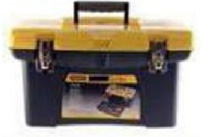 1工具箱: （长+宽+高≤110cm）。选手自要的工具必须装进工具箱里。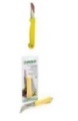 1切花刀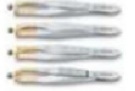 1-3镊子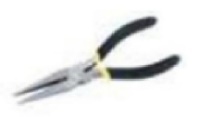 1-5钳子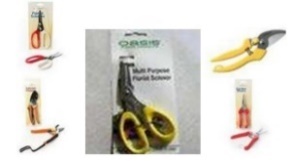 1-3剪刀、整枝剪/修枝剪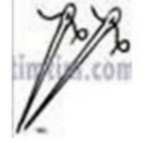 1-5针,必须有针眼，不可留在作品中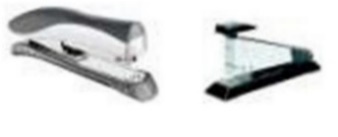 1-2订书机、手动钉枪+1盒(的1000个)订书针。订书针可使用并可留在花艺作品中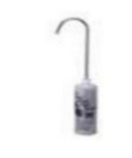 1试管注水器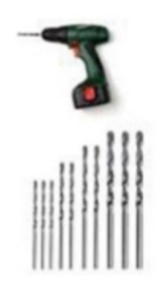 
1-10电钻。包括电池2个，不包括充电设备，钻头(仅限标准钻头)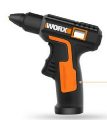 1热胶枪
1袋40根(白色胶棒-可以使用并留在花艺作品中)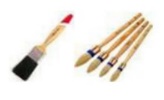 1-5刷子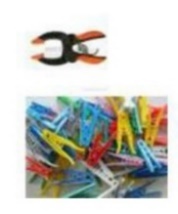 1-3
1-10夹钳3个
衣夹10个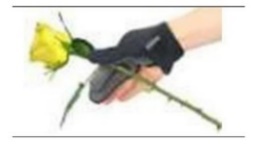 1花茎除刺工具,包括布。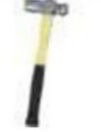 1锤子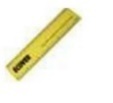 1直尺50cm,仅限于测量,不能有其他功能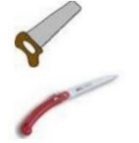 1-2手锯(非电动)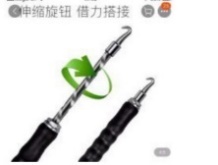 1拧铁丝神器
模块编号模块名称竞赛时间（分）分数A惊喜盒1（现代花艺）120分钟30B盘花60分钟20C新娘花饰180分钟30D惊喜盒2（传统插花）90分钟20中国传统插花作品创作评分标准中国传统插花作品创作评分标准中国传统插花作品创作评分标准中国传统插花作品创作评分标准中国传统插花作品创作评分标准序号评价要素考核内容和标准分值得分说明1造型设计30分中国传统插花构图原理10符合中国传统插花构图原理，花型结构正确，造型完整。（0-4分）合理运用中国传统插花构图原理，花型结构鲜明，造型美观。（5-7分）巧妙运用中国传统插花构图原理，完美塑造作品造型。（8-10分）1造型设计30分体量与比例10体量合理，比例正确（0-4分）体量适宜，比例协调（5-7分）体量恰当，比例优美（8-10分）1造型设计30分线条运用，韵律与动感10线条运用正确，有视觉焦点（0-4分）线条流畅，焦点设置合理（5-7分）线条优美，焦点设置精妙，富于韵律与动感（8-10分）2技巧做工30分花枝固定与稳固性10固定技法正确，基本稳定（0-4分）固定技法运用合理，作品稳定（5-7分）固定技法运用巧妙，作品稳固（8-10分）2技巧做工30分花材选择与修剪造型10花材选择正确，经过修剪处理与造型（0-4分）花材选择合理，修剪细致，造型合理（5-7分）花材选择恰如其分，巧妙修剪，造型优美（8-10分）2技巧做工30分做工与技法运用10做工正确，技法运用合理（0-4分）做工细致，技法能够表现特定效果（5-7分）做工精致，技法运用成为作品突出亮点（8-10分）3色彩配置20分色彩平衡10色彩运用符合配色原理（0-4分）色彩协调美观（5-7分）色彩运用独具特色（8-10分）3色彩配置20分视觉感染力10色彩视觉感受舒适（0-4分）色彩有感染力与作品主题相符（5-7分）色彩充分烘托主题意境（8-10分）4创意主题20分创意与主题10有创意，反映主题。（0-5分）创意合理，主题明确（5-10分）创意独特，主题表现突出（10-15分）4创意主题20分器型合一10花器与插花表现形式统一，有一定的艺术感染力（0-5分）花器与插花表现形式高度一致，艺术感染力强（6-10分）合计100扣分项1作品不符合中国传统插花艺术风格，扣减50分；作品不符合中国传统插花艺术风格，扣减50分；作品不符合中国传统插花艺术风格，扣减50分；扣分项2考核过程中不按照安全操作流程出现错误操作，扣5分/次；考核过程中不按照安全操作流程出现错误操作，扣5分/次；考核过程中不按照安全操作流程出现错误操作，扣5分/次；扣分项3作品展示台面不整洁扣减5分；工位不整洁扣减5分；作品展示台面不整洁扣减5分；工位不整洁扣减5分；作品展示台面不整洁扣减5分；工位不整洁扣减5分；现代花艺作品创作评分标准现代花艺作品创作评分标准现代花艺作品创作评分标准现代花艺作品创作评分标准现代花艺作品创作评分标准序号评价要素考核内容和标准分值得分说明1技巧做工40分花材选择与加工10花材选择正确，经过修剪处理与造型（0-4分）花材选择合理，修剪细致，造型合理（5-7分）花材选择恰如其分，巧妙修剪，造型优美（8-10分）1技巧做工40分做工与技法运用20做工正确，技法运用合理（0-4分）做工细致，技法能够表现特定效果（5-7分）做工精致，技法运用成为作品突出亮点（8-10分）1技巧做工40分稳固性10作品基本稳定，不能抬起（0-4分）当抬起或触摸时基本保证原有形态（5-7分）当抬起或触摸时保证原有形态（8-10分）2色彩配置20分色彩平衡10色彩运用符合配色原理（0-4分）色彩协调美观（5-7分）色彩运用独具特色（8-10分2色彩配置20分视觉感染力10色彩视觉感受舒适（0-4分）色彩有感染力与作品主题相符（5-7分）色彩充分烘托主题意境（8-10分）3造型设计20分造型与结构10造型完整，体量符合要求，造型合理，比例正确（0-4分）造型新颖，体量适宜，比例合理（5-7分）造型独具风格，体量适宜，比例协调（8-10分）3造型设计20分焦点设置与点、线、面运用10有焦点，有点线面的运用（0-4分）焦点设置合理，点线面的简单运用（5-7分）焦点设置巧妙，点线面的复杂运用（8-10分）4原创实用20分实用性10符合实用目的，有创意，与主题相符（0-4分）符合实用目的，较好的创意，表达主题，（5-7分）符合实用目的，独特的创意，主题鲜明，（8-10分）4原创实用20分原创性10作品具有一定的原创性（0-5）作品原创，具有独创性（6-10分）合计100扣分项1作品不符合规定项目功能，扣减50分；作品不符合规定项目功能，扣减50分；作品不符合规定项目功能，扣减50分；扣分项2考核过程中未按照安全操作流程出现错误操作，扣5分/次；考核过程中未按照安全操作流程出现错误操作，扣5分/次；考核过程中未按照安全操作流程出现错误操作，扣5分/次；扣分项3作品展示台面不整洁扣减5分；工位不整洁扣减5分；作品展示台面不整洁扣减5分；工位不整洁扣减5分；作品展示台面不整洁扣减5分；工位不整洁扣减5分；